NASKAH PUBLIKASI SKRIPSISISTEM PAKAR MENDIAGNOSA PENYAKIT HIPERTENSI MENGGUNAKAN TEOREMA BAYES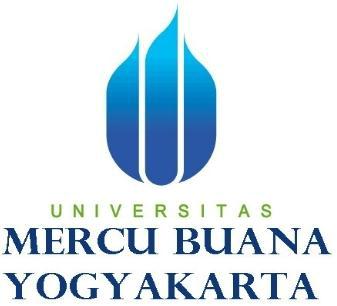 Disusun Oleh :
                                                   Nama : Taopik Perdana                                                   NIM   : 15111046PROGRAM STUDI INFORMATIKAFAKULTAS TEKNOLOGI INFORMASIUNIVERSITAS MERCU BUANA YOGYAKARTA TAHUN 2020NASKAH PUBLIKASI SKRIPSISISTEM PAKAR MENDIAGNOSA PENYAKIT HIPERTENSI MENGGUNAKAN TEOREMA BAYESYang dipersiapkan dan disusun oleh :Taopik Perdana15111046Yogyakarta,                          2020PembimbingA Sidiq Purnomo. S.Kom,. M.Eng.    NIDN. 0511078701PROGRAM STUDI INFORMATIKAFAKULTAS TEKNOLOGI INFORMASIUNIVERSITAS MERCU BUANA YOGYAKARTA TAHUN 2020Sistem Pakar Mendiagnosa Penyakit Hipertensi Menggunakan Teorema BayesExpert System Of Hypertension Diagnosis With Bayes Theorem Taopik Perdana1, A Sidiq Purnomo2Program Studi Informatika, Fakultas Teknologi Informasi, Universitas Mercu Buana Yogyakarta, Jl. Wates Km. 10 Yogyakarta 55753, IndonesiaEmail: taufikperdana10@gmail.com, sidiq@mercubuana-yogya.ac.idABSTRAK              Pada penelitian mengenai rancangan sistem pakar untuk mendiagnosa penyakit Hipertensi pada manusia dengan mengimplementasikan metode teorema bayes sebagai alat ukurnya. Teorema Bayes adalah teorema yang digunakan dalam statistika untuk menghitung peluang suatu hipotesis. Basis pengetahuan sistem pakar diperoleh dari akuisisi pengetahuan pakar yaitu dokter.             Penelitian ini menggunakan 50 data yang didapat melalui rekam medis, lalu rekam medis yang ada diimplementasikan kedalam sistem. Hasil pada sistem dicocokan dengan pakar hingga mendapatkan angka kecocokan maksimal dan hasil identifikasi yang mendekati.             Berdasarkan dari 50 data yang telah diujikan terhadap pakar dan sistem, sistem dapat mendeteksi 5 jenis penyakit hipertensi yaitu Hipertensi Esensial, Hipertensi Sekunder, PreEklampsia, Hipertensi Maligna dan Hipertensi Pulmonal . Untuk pasien yang mengalami hipertensi dan sesuai dengan validasi pakar adalah 42 pasien dan yang tidak sesuai adalah 8 pasien. Sehingga untuk tingkat akurasi sistem berdasarkan hasil validasi pakar dan sistem adalah 84%. Kata Kunci : Hipertensi, Sistem Pakar, Teorema Bayes.ABSTRACTIn research on the design of expert systems to diagnose hypertension in humans by implementing the Bayes theorem method as a measurement tool. Bayes' theorem is a theorem used in statistics to calculate the probability of a hypothesis. The expert system knowledge base is obtained from the acquisition of expert knowledge, namely doctors.            This study uses 50 data obtained through medical records, then existing medical records are implemented into the system. The results in the system are matched with the expert to get the maximum match number and the identification result is close.            Based on 50 data that has been tested on experts and systems, the system can detect 5 types of hypertension, namely Essential Hypertension, Secondary Hypertension, Preeclampsia, Malignant Hypertension and Pulmonary Hypertension. For patients who have hypertension and according to expert validation are 42 patients and 8 patients are not appropriate. So for the accuracy of the system based on the results of expert and system validation is 84%.Keywords: Hypertension, Expert System, Bayes’ TheoremPENDAHULUANHipertensi adalah penyakit yang didefinisikan sebagai peningkatan tekanan darah secara menetap . Umumnya, seseorang dikatakan mengalami hipertensi jika tekanan darah berada di atas 140/90 mmHg. Hipertensi dibedakan menjadi dua macam, yakni hipertensi primer (esensial) dan hipertensi sekunder. Hipertensi dipicu oleh beberapa faktor risiko, seperti faktor genetik, obesitas, kelebihan asupan natrium, dislipidemia, kurangnya aktivitas fisik, dan defisiensi vitamin D . Prevalensi hipertensi yang terdiagnosis dokter di Indonesia mencapai 25,8% dan Yogyakarta menduduki peringkat ketiga prevalensi hipertensi terbesar di Indonesia. Tingkat prevalensi hipertensi diketahui meningkat seiring dengan peningkatan usia dan prevalensi tersebut cenderung lebih tinggi pada masyarakat dengan tingkat pendidikan rendah atau masyarakat yang tidak bekerja.             Saat ini masih banyak orang yang belum mengetahui penyakit khususnya penyakit hipertensi yang menimpa pada dirinya. Bisa saja penyakit hipertensi yang dialaminya sudah akut. Kemajuan teknologi informasi sekarang ini juga mendukung berkembangnya teknologi dibidang kesehatan atau kedokteran. Dengan mediagnosa dini suatu penyakit diharapkan penyakit yang dialami tidak bertambah parah.Dalam teori probabilitas dan statistika, Teorema Bayes adalah sebuah teorema dengan dua penafsiran berbeda. Dalam penafsiran bayes, teorema ini menyatakan seberapa jauh derajat kepercayaan subjektif harus berubah secara rasional ketika ada petunjuk baru. Dalam penafsiran frekuentis teorema ini menjelaskan representasi invers probabilitas dua kejadian. Teorema ini merupakan dasar dari statistika bayes dan memiliki penerapan dalam sains, rekayasa, ilmu ekonomi (terutama ilmu ekonomi mikro), teori permainan, kedokteran dan hukum. Penerapan Teorema Bayes untuk memperbarui kepercayaan dinamakan inferens bayes..Berdasarkan uraian di atas, maka peneliti dalam hal ini mengambil judul “Sistem Pakar Mendiagnosa Penyakit Hipertensi dengan Teorema Bayes” menggunakan parameter-parameter tertentu yang nantinya dapat memberikan kemudahan bagi pengguna untuk mengetahui penyakit hipertensi yang diderita.2. TINJAUAN PUSTAKA & LANDASAN TEORI2.1. Tinjauan Pustaka              Penelitian dengan judul “Sistem Pakar Diagnosa Penyakit Hipertensi Menggunakan Metode Naive Bayes pada RSUD Aloe Saboe Gorontalo” Dalam penelitian ini membahas tentang suatu penyakit Hipertensi yang dimana suatu gangguan pada pembuluh darah yang mengakibatkan suplai oksigen dan nutrisi yang dibawa oleh darah terhambat sampai ke jaringan tubuh yang membutuhkan. Hipertensi sering kali disebut sebagai pembunuh gelap (Silent Killer), karena termasuk penyakit yang mematikan tanpa disertai dengan gejalanya sebagai peringatan bagi korbannya. Penderita hipertensi berkisar dari umur 40 tahun keatas sampai dengan seumur hidup. Sistem pakar bisa menjadi solusi untuk memecahkan masalah karena sistem ini bekerja layaknya seperti pakar dan dirancang menggunakan metode naive bayes dengan melihat rule dan basis aturan yang ada pada penyakit hipertensi. Melalui aplikasi ini, pengguna dapat melakukan konsultasi dengan sistem layaknya berkonsultasi dengan seorang pakar untuk mendiagnosa gejala yang terjadi pada pengguna serta menemukan solusi atas permasalahan yang dihadapi. .Penelitian dengan judul Sistem Pakar Diagnosa Penyakit Sapi Potong dengan Metode Naive Bayes. Dalam pengujian menggunakan metode Naive Bayes proses diagnosa penyakit sapi potong dilakukan dengan cara memasukkan gejala klinis yang muncul pada ternak untuk mendapatkan nilai probabilitas posterior setiap class jenis penyakit sapi potong. Jenis penyakit yang memiliki nilai akhir tinggi akan diambil sebagai hasil diagnosa sistem pakar. Berdasarkan kelima skenario pengujian akurasi terhadap variasi data menghasilkan nilai rata-rata akurasi masing-masing skenario sebesar 93,08%, 93,85%, 93,85%, 92,31% dan 92,31%. Sehingga didapatkan rata-rata akurasi sistem sebesar 93,08%. Tingkat akurasi tertinggi didapat ketika variasi data training berjumlah 40% dan 60% dari keseluruhan jumlah data training yang ada .          Peneltian dengan judul “Perancangan Sistem Informasi Analisis medik Menggunakan Logika Fuzzy Sugeno Berbasis Data Rekam Medik Pada Penyakit Hipertensi” Dalam Penelitian ini membahas tentang Sistem informasi rekam medik merupakan perangkat lunak yang biasa digunakan untuk merekam riwayat kesehatan pasien dalam bentuk basis data (database). Basis data merupakan kumpulan dari data yang saling berhubungan satu dengan yang lainnya, tersimpan di perangkat keras komputer dan digunakan perangkat lunak untuk memanipulasinya. Data perlu disimpan di dalam basis data untuk keperluan penyediaan informasi lebih lanjut. Data didalam basis data perlu diorganisasikan sedemikian rupa supaya informasi yang dihasilkan berkualitas. Hal ini semata–mata dilakukan, demi ketenangan pasien dan demi keamanan rumah sakit dari pihak–pihak yang dapat merugikan dari keadaan tersebut. Isi dari dokumen rekam medik terdapat informasi tentang diagnosis akhir pasien yang digunakan dalam proses pengkodean. Salah satu bentuk kemajuan teknologi komputer adalah sistem pakar (expert system) yang merupakan bagian dari kecerdasan buatan (artificial intelligence), Sistem pakar merupakan sebuah sistem yang digunakan untuk membantu pasien dalam memperoleh informasi mengenai suatu penyakit dengan melakukan konsultasi dengan sistem tersebut dalam mendiagnosa suatu penyakit yaitu dengan cara melihat gejala-gejala apa saja yang tampak pada pasien tersebut. Kemudian dari gejala-gejala tersebut di analisa menggunakan logika fuzzy (fuzzy logic) yang hasilnya menunjukan jenis penyakit yang diderita oleh pasien .Penelitian dengan judul “Sistem Pakar Untuk Mengidentifikasi Penyakit Tumbuhan Padi Menggunakan Teorema Bayes” Dalam penelitian ini peneliti menerapkan Teorema Bayes untuk menghitung nilai probabilitas hasil identifikasi penyakit tanaman padi. Dalam mengatasi masalah serangan penyakit pada tanaman padi, petani padi selaku pihak yang berhubungan secara langsung pada penanaman padi perlu untuk mengetahui informasi yang cepat dan akurat terkait jenis penyakit yang menyerang. Pada pengujian sampel data gejala penyakit menunjukkan bahwa menghasilkan nilai akurasi sebesar 90 % .               
            Penelitian dengan judul “Sistem Pakar Untuk Mendiagnosa Penyakit Mata Pada Manusia Menggunakan Teorema Bayes”. Dalam hal ini akan Mengimplementasikan Teorema Bayes pada sistem pakar untuk mendiagnosa penyakit mata manusia. Metode penalaran yang digunakan adalah  forward chaining dan backward chaining. Metode pengembangan perangkat lunak yang digunakan adalah pengembangan sistem pakar. Hasil dari penelitian menunjukkan bahwa Teorema Bayes dapat digunakan untuk mengatasi ketidakpastian, dalam pengujian aplikasi menghasilkan nilai akurasi sebesar 90% .           Pada penelitian “Sistem Pakar Diagnosa Penyakit Batu Ginjal Dengan Metode Teorema Bayes” Penelitian ini dilakukan untuk membuat suatu sistem pakar yang digunakan untuk membantu menentukan diagnosis penyakit yang diawali dari gejala utama penyakit batu ginjal. Hasil dalam penelitian ini akan menyelesaikan masalah diagnosis penyakit batu ginjal, karena dapat memberikan hasil diagnosis dengan probabilitas kemunculan setiap jenis penyakit.2.2. HipertensiHipertensi merupakan kondisi medis dimana terjadi peningkatan tekanan darah secara kronis. Dikatakan tekanan darah tinggi jika tekanan sistolik lebih dari 140mmHg, atau tekanan diastolik lebih dari 90mmHg, diukur dikedua lengan tiga kali dalam jangka waktu beberapa minggu. Pengobatan Hipertensi dapat berupa tindakan farmakologi dan nonfarmakologi. Kentang merupakan umbi-umbian diketahui memiliki kandungan senyawa bioaktif yang bersifat sebagai antihipertensi alami yaitu protein dioscorin yang memiliki sifat fungsional seperti aktivitas antioksidatif, oxygen scavenger (mengikat oksigen sehingga tidak mendukung reaksi oksidasi), dan sebagai penghambat enzim. . 2.3. Teorema BayesTeorema Bayes merupakan metode yang baik didalam mesin pembelajaran berdasarkan data training, dengan menggunakan probabilitas bersyarat sebagai dasarnya. Metode Bayes juga merupakan suatu metode untuk menghasilkan estimasi parameter dengan menggabungkan informasi dari sampel dan informasi lain yang telah tersedia sebelumnya .Dalam teorema bayes langkah awal dari perhitungan yang dilakukan adalah mencari nilai semesta hipotesa (H) yang terdapat pada evidence, kemudian dijumlahkan semua nilai probabilitas evidence dari pakar. Untuk langkah – langkah lebih jelasnya dapat dilihat pada Persamaan 1 sampai Persamaan 5, adalah sebagai berikut:Mencari nilai semesta 	( 1)Menghitung nilai semesta P(Hi) 	( 2)Menghitung probabilitas H	( 3)Mencari nilai P(Hi|E)	( 4)Menghitung total nilai bayes 	( 5)3. METODOLOGI PENELITIANSecara garis besar jalan penelitian ini menggunakan metode waterfall. Metode Waterfall adalah suatu proses pengembangan perangkat lunak berurutan, dimana kemajuan dipandang sebagai terus mengalir ke bawah (seperti air terjun) melewati fase-fase seperti pada Gambar 1.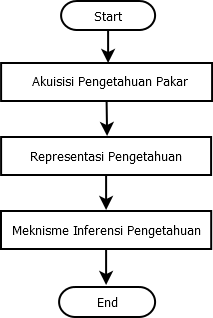 Gambar 1 Alur Penelitian3.1. Akuisisi Pengetahuan Akuisisi pengetahuan merupakan kegiatan untuk mencari dan megumpulkan data untuk analisis kebutuhan perangkat lunak yang bersumber dari seorang pakar.3.2. Representasi Pengetahuan3.2.1. Perancangan DFDData Flow Diagram (DFD) merupakan diagram alir data yang menggambarkan bagaimana data di proses oleh sistem. Data Flow Diagram juga menggambar notasi aliran data di dalam sistem.Diagram konteks ini memiliki sebuah proses yaitu penentu hipertensi pada manusia dengan dua entity yaitu admin dan user seperti pada Gambar 3.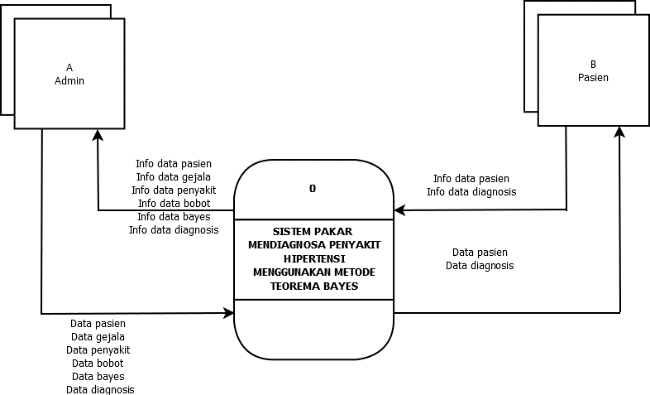 Gambar 2 Diagram KonteksDFD level 0 yang merupakan penjabaran dari diagram konteks, dapat dilihat pada Gambar 3.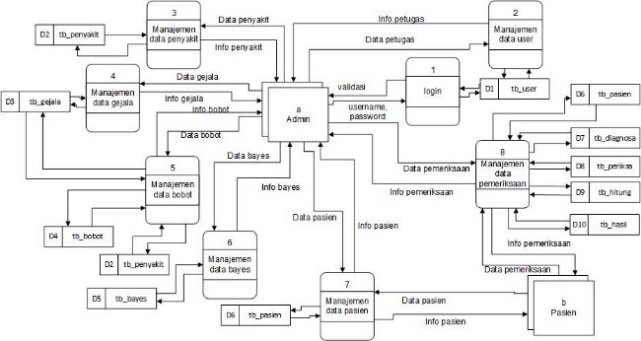 Gambar 3 DFD level 03.2.2 Basis PengetahuanBasis pengetahuan merupakan inti dari program sistem pakar karena merupakan presentasi pengetahuan yang menyimpan dasar-dasar aturan dan data tentang hipertensi yang bersumber dari pakar. Berikut ini adalah proses indexing yang digunakan dalam aplikasi dapat dilihat pada Tabel 1 sampai dengan Tabel 3.6.Tabel 1 Tabel HipertensiTabel 2 Gejala HipertensiTabel 3 Data RuleTabel 4 Aturan Bayes3.2.3. Perancangan DatabasePerancangan database dapat dilihat pada Gambar 4.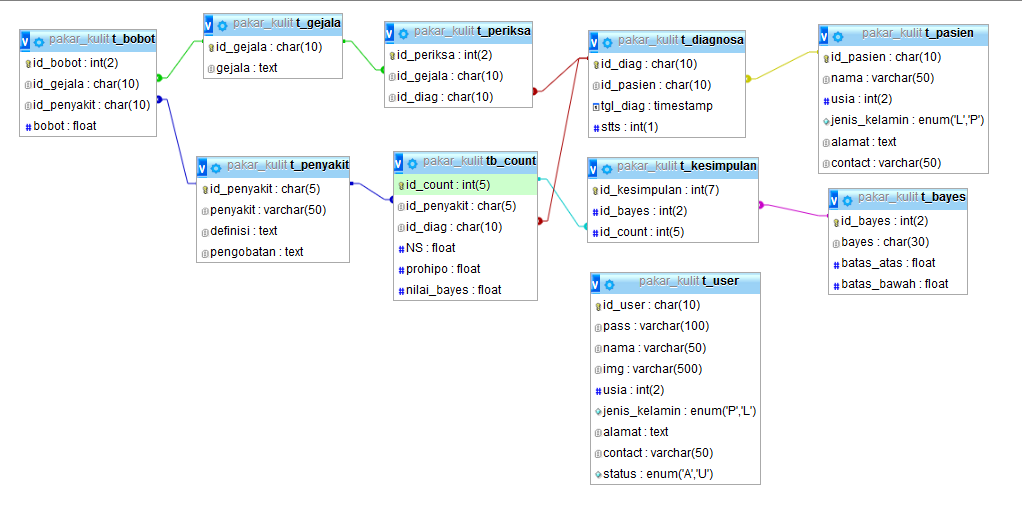 Gambar 4 Relasi Antar Tabel3.2.4. Flowchart sistemFlowchart sistem dapat dilihat pada Gambar 5.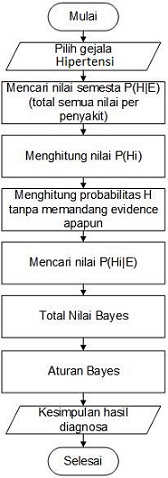 Gambar 5 Flowchart sistem4. PEMBAHASAN 4.1. Proses InferensiDalam perancangan sistem pakar ini menggunakan metode teorema bayes dan forward chaining. Teorema bayes dimulai dari mencari nilai semesta total bobot gejala dari tiap penyakit lalu menghitung nilai semesta P(Hi) di lanjutkan dengan menghitung probabilitas (H) tanpa memandang evidence  apapun barulah mencari nilai P(Hi|E) dan langkah terakhir menjumlahkan nilai bayes.Dalam proses perhitungan teorema bayes pada sistem pakar diagnosa hipertensi adalah sebagai berikut:Tabel 5 Data SampelKeterangan :Langkah-langkah perhitungannya adalah sebagai berikut:Step 1 PermasalahanDiketahui daftar hipertensi pada Tabel 1.Rule SistemRule gejala yang dipilih adalah : GJL01, GJL05, GJL21, GJL13, & GJL10 pada rule PNY01.GJL01, GJL05, GJL21, & GJL10 pada rule PNY02.GJL01, GJL 05, GJL13, & GJL10 pada rule PNY03.GJL01, & GJL10 pada rule PNY04.GJL01 pada rule PNY05.Rule sistem Diketahui Rule sistem di Tabel 3.DimanaGJL01 = Pusing.GJL05 = Tekanan darah > 140/90 mmHg.GJL21 = Mimisan.GJL13 = Penglihatan Buram.GJL10 = Muntah.Step 2 Nilai BayesRentang nilai kemungkinan bayes 0 - 1 dan digunakan untuk mencocokan nilai pakar dapat dilihat pada Tabel 3.6.Step 3 nilai probabilitas pakar gejala terhadap penyakit Nilai probabilitas yang diberikan pakar untuk masing-masing gejala terhadap penyakit.Nilai probabilitas gejala pada PNY01GJL01 = 0.8GJL05 = 0.7GJL21 = 0.8GJL13 = 0.7GJL10 = 0.6Nilai probabilitas gejala pada PNY02GJL01 = 0.6GJL05 = 0.5GJL21 = 0.7GJL10 = 0.6Nilai probabilitas gejala pada PNY03GJL01 = 0.7GJL05 = 0.7GJL13 = 0.5GJL10 = 0.5Nilai probabilitas gejala pada PNY04GJL01 = 0.5GJL10 = 0.6Nilai probabilitas gejala pada PNY05GJL01 = 0.6Langkah perhitungannya adalah sebagai berikut.Mencari nilai semestaMencari nilai semesta dengan menjumlahkan nilai probabilitas setiap gejala terhadap masing-masing penyakit dengan rumus pada Persamaan 1, adalah sebagai berikut:Hipertensi Esensial = PNY01NS 	= 0.8 + 0.7 + 0.8 + 0.7 + 0.6 =  3.6Hipertensi Sekunder = PNY02NS 	= 0.6 + 0.5 + 0.7 + 0.6 = 2.4PreEklampsia = PNY03NS 	= 0.7 + 0.7 + 0.5 + 0.5 = 2.4Hipertensi Maligna = PNY04NS 	= 0.5 + 0.6 = 1.1Hipertensi Pulmonal = PNY05NS 	= 0.6 = 0.6Menghitung nilai semesta P(Hi)Setelah hasil penjumlahan nilai semesta diketahui nilai semesta, maka didapatkan rumus nilai semesta P(Hi) pada Persamaan 2, adalah sebagai berikut:Hipertensi Esensial = PNY01Hipertensi Sekunder = PNY02PreEklampsia = PNY03Hipertensi Maligna = PNY04Hipertensi Pulmonal = PNY05Menghitung probabilitas H tanpa memandang evidence apapunSetelah seluruh nilai P(H|i) diketahui, dilanjutkan menghitung probabilitas H tanpa memandang evidence apapun seperti pada Persamaan 3, maka langkah selanjutnya adalah:Hipertensi Esensial = PNY01Total Hipotesa (H) 	= 0.7278Hipertensi Sekunder = PNY02Total Hipotesa (H) 	= 0.6083PreEklampsia = PNY03Total Hipotesa (H)	= 0.6167Hipertensi Maligna = PNY04Total Hipotesa (H) 	         = 0.5545Hipertensi Pulmonal = PNY05Mencari nilai P(Hi|E)Untuk menghitung P(Hi|E) mengacu pada Step 1 dengan rumus seperti persamaan 4.Hipertensi Esensial = PNY05Hipertensi Sekunder = PNY02PreEklampsia = PNY03Hipertensi Maligna = PNY04Hipertensi Pulmonal =PNY05Menghitung total nilai bayesSetelah seluruh nilai P(Hi|E) diketahui, jumlahkan seluruh nilai bayes dengan rumus seperti pada persamaan 5 adalah sebagai berikut:Hipertensi Esensial = PNY01Hipertensi Sekunder = PNY02PreEklampsia = PNY03Hipertensi Maligna = PNY04Hipertensi Pulmonal = PNY05Dari hasil perhitungan data sampel pengujian diatas didapat bahwa didiagnosa kemungkinan hipertensi pada pasien XXXX dapat dilihat pada Tabel 6.Tabel 6 Hasil HitungDari Tabel 6 hasil hitung diambil nilai paling tinggi dari setiap gejala terpilih yang dihitung berdasarkan penyakit yang ada, didapatkan bahwa “HIPERTENSI ESENSIAL” mendapat nilai paling tinggi yaitu 0.6709, selanjutnya dicocokkan dengan tabel aturan bayes yaitu nilai 0.7 – 0.8 adalah “Hampir Pasti”. Maka pasien dengan nama XXXX didiagnosa mengalami “Hipertensi Esensial”.4.2. Hasil Data UjiBerikut adalah hasil data uji validasi sistem dengan pakar yang dapat dilihat pada Tabel 7.Tabel 7 Hasil Data Uji5. KESIMPULANDari penelitian yang dilakukan, kesimpulan yang dapat diperoleh adalah sebagai berikut :Sistem yang dirancang dengan implementasi metode teorema bayes dapat digunakan untuk membantu dalam diagnosis hipertensi.Berdasarkan 50 data yang telah diujikan terhadap pakar dan sistem, untuk pasien yang menderita hipertensi dan sesuai dengan validasi pakar adalah 42 pasien dan yang tidak sesuai adalah 8 pasien. Sehingga untuk tingkat akurasi sistem berdasarkan hasi validasi pakar dan sistem, diperoleh presentase 84% data kasus yang sesuai.Kode HipertensiJenis HipertensiPNY01Hipertensi EsensialPNY02Hipertensi SekunderPNY03PreEklampsiaPNY04Hipertensi MalignaPNY05Hipertensi PulmonalKodeNama Gejala/KeadaanGJL01PusingGJL02KejangGJL03Kesulitan BernafasGJL04MualGJL05Tekanan darah >140/90 mmHgGJL06Kaki dan pergelangan bengkakGJL07Warna kebiruan pada bibirGJL08KelelahanGJL09Telinga BerdengingGJL10MuntahGJL11Kaku LeherGJL12Detak Jantung tak teraturGJL13Penglihatan buramGJL14KebngunganGJL15Nyeri dadaGJL16Badan LemasGJL17Volume air kemih/hari <400mlGJL18Sakit kepala yang parahGJL19Tekanan darah meningkat 160/110 mmHgGJL20Usia kehamilan diatas 20 mingguGJL21MimisanGJL22Kelainan di paru-paruGJL23Mati rasa ditangan atau dikakiGJL24Riwayat hipertensi sebelum kehamilanGJL25Sulit tidurGJL26Urine bercampur darahPNY
01PNY
02PNY
03PNY
04PNY
05GJL01GJL02GJL03GJL04GJL05GJL06GJL07GJL08GJL09GJL10GJL11GJL12GJL13GJL14GJL15GJL16GJL17GJL18GJL19GJL20GJL21GJL22GJL23GJL24GJL25GJL26Nilai Probabilitas11111NoNilai BayesTeorema Bayes10 – 0.2Tidak ada20.3 – 0.4Mungkin 30.5 – 0.6Kemungkinan Besar40.7 – 0.8Hampir Pasti50.9 - 1Pasti No.NamaUmurGejalaXXXXXXXXGJL01, GJL05, GJL21, GJL13 & GJL10Nama PasienHasil PenyakitHasil HitungAturan InferensiXXXXHipertensi Esensial0.7351Hampir PastiXXXXHipertensi Sekunder0.6164Kemungkinan BesarXXXXPreEklampsia0.6324Kemungkinan BesarXXXXHipertensi Maligna0.5590Kemungkinan BesarXXXXHipertensi Pulmonal0.6000Kemungkinan BesarPasienHasil Teorema BayesHasil Teorema BayesHasil PakarValidasiSesuai/ TidakPasienPenyakitNilaiHasil PakarValidasiSesuai/ TidakPSN 01Hipertensi Esensial73.511Hipertensi EsensialSesuaiPSN 02PreEklampsia79.300PreEklampsiaSesuaiPSN 03Hipertensi Esensil71.134Hipertensi EsensialSesuaiPSN 04Hipertensi Maligna64.050Hipertensi MalignaTidak SesuaiPSN 05Hipertensi Esensial72.462Hipertensi EsensialSesuaiPSN 06Hipertensi Esensial73.033Hipertensi EsensialSesuaiPSN 07PreEklampsia74.427PreEklampsiaSesuaiPSN 08Hipertensi Sekunder73.951Hipertensi SekunderSesuaiPSN 09Hipertensi Esensial72.462Hipertensi EsensialSesuaiPSN 10Hipertensi Esensial69.191Hipertensi EsensialSesuaiPSN 11Hipertensi Esenial72.958Hipertensi EsensialSesuaiPSN 12PreEklmapsia82.462PreEklampsiaSesuaiPSN 13Hipertensi Esensial73.033Hipertensi EsensialSesuaiPSN 14Hipertensi Sekunder80.000Hipertensi SekunderSesuaiPSN 15Hipertensi Sekunder72.800Hipertensi SekunderTidak SesuaiPSN 16Hipertensi Maligna65.756Hipertensi MalignaTidak SesuaiPSN 17Hipertensi Esensial72.462Hipertensi EsensialSesuaiPSN 18Hipertensi Esensial73.033Hipertensi EsensialSesuaiPSN 19Hipertensi Esensial68.736Hipertensi EsensialTidak SesuaiPSN 20Hipertensi Esensial70.946Hipertensi EsensialSesuaiPSN 21Hipertensi Esensial72.222Hipertensi EsensialTidak SesuaiPSN 22PreEklampsia82.462PreEklampsiaSesuaiPSN 23Hipertensi Pulmonal75,664Hipertensi PulmonalTidak SesuaiPSN 24Hipertensi Esensial73.033Hipertensi EsensialSesuaiPSN 25Hipertensi Esensial73.951Hipertensi EsensialSesuaiPSN 26Hipertensi Esensial70.000Hipertensi EsensialSesuaiPSN 27Hipertensi Esensial71.879Hipertensi EsensialSesuaiPSN 28PreEklampsia82.462PreEklampsiaSesuaiPSN 29Hipertensi Esensial73.951Hipertensi EsensialSesuaiPSN 30Hipertensi Esensial64.951Hipertensi EsensialSesuaiPSN 31Hipertensi Esensial68.736Hipertensi EsensialSesuaiPSN 32Hipertensi Maligna74.319Hipertensi MalignaSesuaiPSN 33Hipertensi Esensial75.664Hipertensi EsensialSesuaiPSN 34Hipertensi Esensial71.414Hipertensi EsensialSesuaiPSN 35PreEklampsia79.300PreEklampsiaSesuaiPS N 36Hipertensi Esensial73.951Hipertensi EsensialSesuaiPSN 37Hipertensi Esensial65.765Hipertensi EsensialSesuaiPSN 38PreEklampsia79.050PreEklampsiaSesuaiPSN 39Hipertensi Esensial73.951Hipertensi EsensialSesuaiPSN 40Hipertensi Esensial75.664Hipertensi EsensialTidak SesuaiPSN 41Hipertensi Esensial71.414Hipertensi EsensialSesuaiPSN 42PreEklampsia79.050PreEklampsiaSesuaiPSN 43Hipertensi Esensial73.033Hipertensi EsensialSesuaiPSN 44Hipertensi Esensial73.951Hipertensi EsensialSesuaiPSN 45Hipertensi Sekunder80.000Hipertensi SekunderTidak SesuaiPSN 46Hipertensi Esensial71.134Hipertensi EsensialSesuaiPSN 47Hipertensi Esensial73.951Hipertensi EsensialSesuaiPSN 48Hipertensi Esensial69.658Hipertensi EsensialSesuaiPSN 49PreEklampsia81.649PreEklampsiaSesuaiPSN 50Hipertensi Esensial73.951Hipertensi EsensialSesuai